Summary of Legislation: Proposed Intro. No. 9-A would require that by September 30, 2022, the Department of Transportation identifies each intersection immediately adjacent to a school that does not have a traffic control device, such as a stop sign or traffic control signal. No later than September 30, 2024, DOT would have to install a traffic control device at each such intersection. The type of traffic control device installed would be in accordance with the federal Manual on Uniform Traffic Control Devices and based upon DOT’s engineering expertise and judgment.Effective Date: This local law would take effect immediatelyFiscal Year In Which Full Fiscal Impact Anticipated: Fiscal 2024Fiscal Impact Statement:Impact on Revenues: It is estimated that there would be no impact on revenues resulting from the enactment of this legislation.Impact on Expenditures: It is estimated that the enactment of this legislation would result in increased City-tax levy expense costs of approximately $256,960 annually. For Fiscal 2022, the prorated cost is $128,480. The expense costs include two additional headcount positions including a Transportation Specialist and a Traffic Control Inspector, as well as fringe benefits. In addition, although the number of intersections immediately adjacent to a school that would require new traffic control devices is currently unknown, it is anticipated that there would be additional capital costs associated with the installation of traffic control devices at these intersections once identified as required by this legislation.  This legislation requires DOT to identify such intersections by September 30, 2022 and to install a traffic control device at each such intersection no later than September 30, 2024.  Capital costs for such traffic control devices ranges from $160 for stop signs to $160,000 for traffic signals with each newly installed traffic signal requiring an additional expense cost of $3,000 for maintenance each year.Source of Funds to Cover Estimated Costs: N/ASource of Information:    	New York City Council Finance Division           	Mayor’s Office of Legislative Affairs 	 Estimate Prepared by:    	John Basile, Senior Financial AnalystEstimate Reviewed by:	Chima Obichere, Unit Head				Noah Brick, Assistant Counsel Legislative History: This legislation was first introduced to the Council as Intro. No. 9 on January 31, 2018 and referred to the Committee on Transportation (Committee). A joint hearing was held by the Committee and the Committee on Oversight and Investigations on October 26, 2021 and the bill was laid over.  The legislation was subsequently amended and the amended version, Proposed Intro. No. 9-A, will be considered by the Committee on December 8, 2021. Upon a successful vote by the Committee, Proposed Intro. No. 9-A will be submitted to the full Council for a vote on December 9, 2021.Date Prepared: December 6, 2021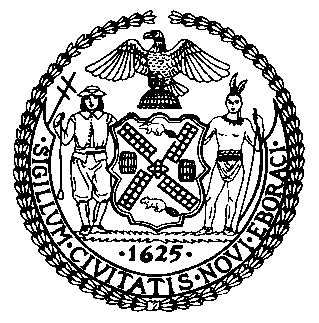 The Council of the City of New YorkFinance DivisionLatonia McKinney, DirectorFiscal Impact StatementProposed Intro. No: 9-ACommittee:  TransportationTitle: A Local Law to amend the administrative code of the city of New York, in relation to requiring the installation of traffic control devices at intersections adjacent to schoolsSponsors: Council Members Barron, Brannan, Van Bramer, D. Diaz, Yeger, Kallos and BorelliEffective FY22FY Succeeding Effective FY23Full Fiscal Impact FY24Revenues$0$0$0Expenditures$128,480$256,960$256,960Net$128,480$256,960$256,960